Hurricane Tracking LabPurpose:	To plot the paths of 3 hurricanes; note how hurricanes change direction; make note of changes in strength and try to infer a “cause and effect”; examine North Carolina’s vulnerability to hurricanesMaterials:	Crayons or coloring pencilsProcedure:1.  Plot the storm positions on the Atlantic map using the coordinates below.  Plot and connect each hurricane’s coordinates individually with a regular pencil, using the correct symbol for each hurricane’s points.  You may round to the nearest whole number.2.  A change in strength marks the beginning of that particular phase.  Connect the points for each individual storm with crayons/coloring pencils, using color to indicate strength.  Trace the connector from each coordinate to the next using the color for the storm strength of the 1st coordinate.  Be sure to change colors when the storm changes strength!!!3.  Write the name of each hurricane at the beginning of its path.Questions:1.  At about what latitude do these storm systems begin?  What might be the reason for this?2.  Compare coordinates for these systems.  When does a system become extratropical (when the system moves above the tropical latitudes)?3.  Describe the general path of a hurricane from beginning to end.4.   is a very vulnerable to hurricanes.  What is it about our coast line that makes us more of a target than Georgia or Florida?  Refer to your map and your answer to question 3.5.  How does strength change when a hurricane makes landfall?  Why do you think that happens (consider the location and atmospheric conditions of hurricane formation)?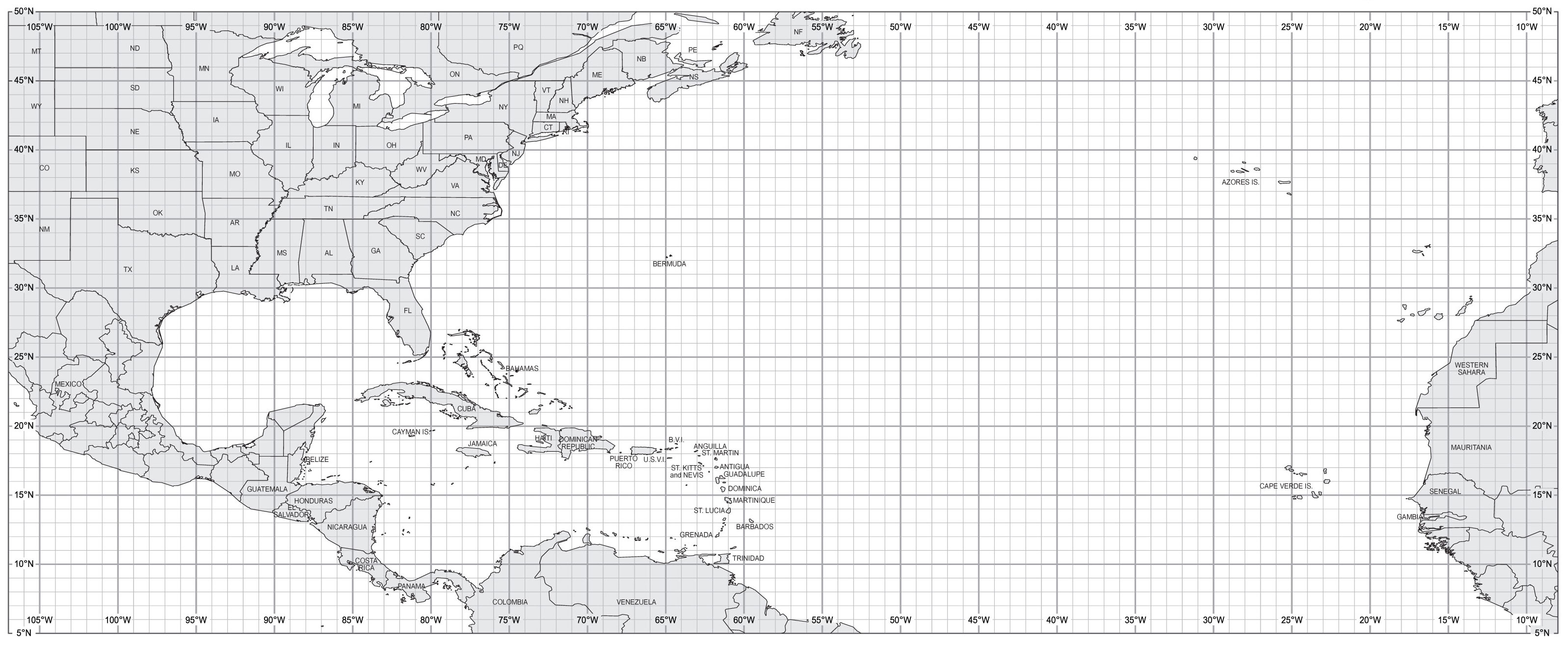 Hurricane Bertha   (July 15-17, 1996)Hurricane Bertha   (July 15-17, 1996)Hurricane Bertha   (July 15-17, 1996)Hurricane Bertha   (July 15-17, 1996)Hurricane Floyd (September 7-19, 1999)Hurricane Floyd (September 7-19, 1999)Hurricane Floyd (September 7-19, 1999)Hurricane Floyd (September 7-19, 1999)DateLat.Long.StrengthDateLat.Long.Strength7/510 N34 WTr. Dep.9/714.6 N45.6 WTr. Dep.7/51139Tr. Storm9/815.348.2Tr. Storm7/61347Tr. Storm9/917.153.9Tr. Storm7/715.554.8Tr. Storm9/1019.358.8Hurricane 17/716.558.4Hurricane 19/112161Hurricane 27/81863Hurricane 19/1222.764Hurricane 37/921.469.4Hurricane 39/1323.267.4Hurricane 47/102472Hurricane 29/1424.574Hurricane 47/1128.376.8Hurricane 19/1527.177.7Hurricane 47/1230.778.3Hurricane 29/1632.178.7Hurricane 27/133577.6Hurricane 19/1740.673.5Tr. Storm7/1336.777Tr. Storm9/1844.867.3Extr.  Depr.7/144271.9Tr. Storm9/1949.548Extr.  Depr.7/144666Extr. Depr.7/155147Extr.  Depr.Hurricane Fran(August 23, 1996-September 10, 1996)Hurricane Fran(August 23, 1996-September 10, 1996)Hurricane Fran(August 23, 1996-September 10, 1996)Hurricane Fran(August 23, 1996-September 10, 1996)Hurricane Fran(August 23, 1996-September 10, 1996)Hurricane Fran(August 23, 1996-September 10, 1996)Hurricane Fran(August 23, 1996-September 10, 1996)Hurricane Fran(August 23, 1996-September 10, 1996)DateLat.Long.StrengthDateLat.Long.Strength8/231421Tr. Dep.9/121.762.1Hurricane 18/241429Tr. Dep.9/223.967.9Hurricane 18/2514.535Tr. Dep.9/324.771.2Hurricane 18/261541.5Tr. Dep.9/325.272.2Hurricane 28/2714.645Tr. Storm9/426.473.9Hurricane 38/281549Tr. Storm9/53177.2Hurricane 38/2916.453.7Hurricane 19/635.278.7Hurricane 18/3019.459.4Hurricane 19/636.779Tr. Storm8/302060.6Tr. Storm9/63879.4Tr. Dep.8/312161.4Hurricane 19/739.279.9Tr. Dep.Continue the path with the coordinates to the right Continue the path with the coordinates to the right Continue the path with the coordinates to the right Continue the path with the coordinates to the right 9/84479Tr. Dep.Continue the path with the coordinates to the right Continue the path with the coordinates to the right Continue the path with the coordinates to the right Continue the path with the coordinates to the right 9/944.975.9Extr. Depr.Continue the path with the coordinates to the right Continue the path with the coordinates to the right Continue the path with the coordinates to the right Continue the path with the coordinates to the right 9/1046.770Extr. Depr.StrengthColorExtratropical DepressionGrayTropical DepressionBlueTropical StormGreenCategory 1YellowCategory 2Category 3-5Red